POROČILO SREDNJEŠOLSKEGA ROKOMETNEGA TEKMOVANJA ZA PODROČJE MARIBORA 2021/2022(DIJAKI in DIJAKINJE)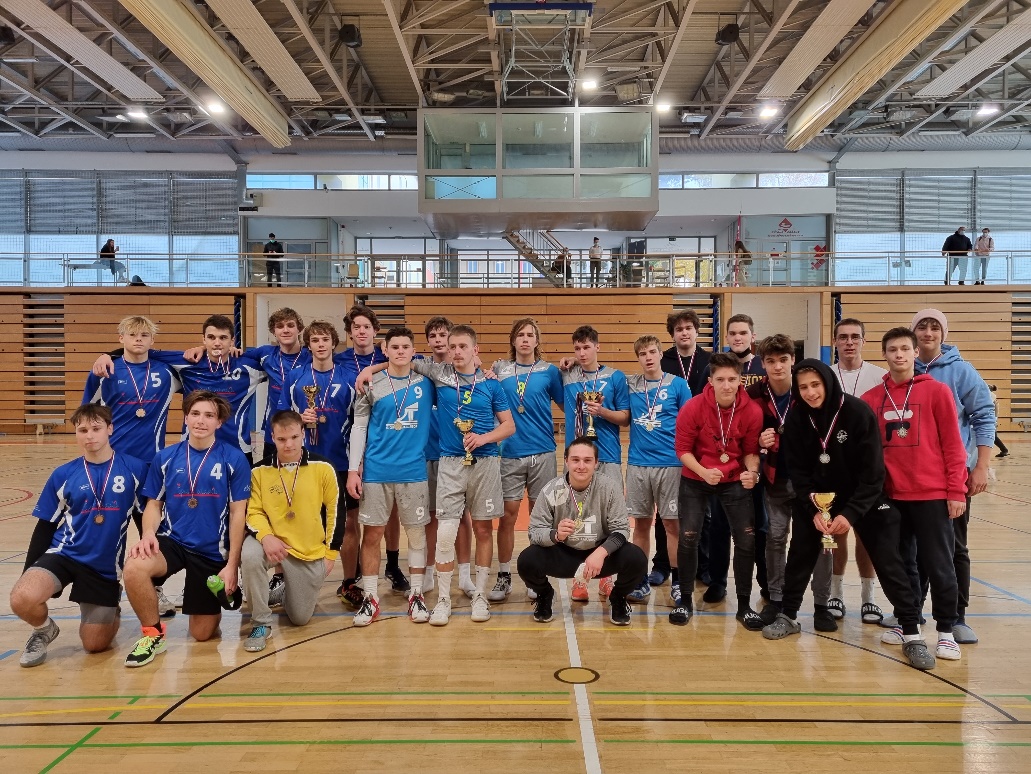 Maribor, 9. in 10. november 2021ORGANIZATOR: Škofijska gimnazija Antona Martina Slomška Maribor / Zavod AMS (Nikola Bistrović - 041 965 802)MESTO IGRANJA: športna dvorana škofijske gimnazije Antona Martina Slomška v Mariboru (Vrbanska 30, 2000 Maribor)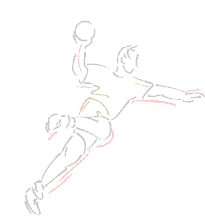 SISTEM TEKMOVANJA za DIJAKE: Vsak z vsakim, 2 x 10 min, odigranih je bilo 6 tekem. V ¼ finale sta napredovali prvouvrščeni ekipi. SISTEM TEKMOVANJA za DIJAKINJE: Vsak z vsakim, 2 x 10 min, odigranih je bilo 6 tekem. V ¼ finale sta napredovali prvouvrščeni ekipi* Zmaga se je točkovala z dvema točkama, neodločeno z eno. V primeru izenačenosti je veljala prednost v točkah, nato boljši v medsebojnem srečanju, če se je krog nadaljeval, je v prednosti boljši v razliki zadetkov (dani-prejeti zadetki), če je bilo še tukaj izenačeno, se je upoštevalo večje število doseženih zadetkov. V skrajnem primeru se zmagovalec določi z žrebom. Skupaj (v obeh kategorijah) je bilo odigranih 9 tekem (6 v moški in 3 v ženski kategoriji).Izidi in urnik vseh tekem, dijaki, 9. 11. 2021:Srednja elektro in računalniška šola MariborII.GIMANZIJA MARIBORIII.GIMANZIJA MARIBORŠkofijska Gimnazija Antona Martina SlomškaUrnik in rezultati vseh odigranih tekem-dijaki, 9. 11. 2021:Končna razvrstitev po skupinah - dijaki:Končna razvrstitev za dijake, 2021:III. GIMNAZIJA MARIBORŠKOFIJSKA GIMNAZIJA ANTONA MARTINA SLOMŠKA MBII. GIMANZIJA MARIBORSREDNJA ELEKTRO IN RAČUNALNIŠKA ŠOLA MARIBOR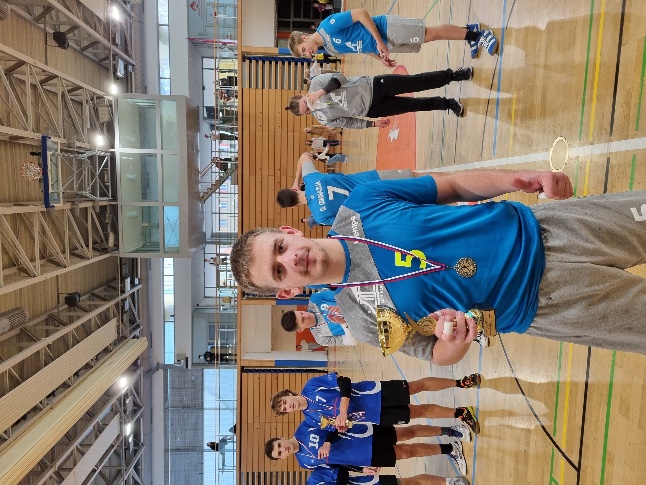 Najkoristnejši igralec turnirja: TIMOTEJ ŠIKMAN (III.GIMNAZIJA MARIBOR) V nadaljnje tekmovanje sta se uvrstili III.Gimnazija Maribor in Škofijska gimnazija Antona Martina Slomška MariborIzidi in urnik vseh tekem, dijakinje 2021, 10. 11. 2021:III.GIMANZIJA MARIBOR II.GIMNAZIJA MARIBOR I.GIMNAZIJA MARIBOR  Škofijska gimnazija Antona Martina Slomška (GAMS)Končna razvrstitev po skupinah – dijakinje, 10. 11. 2021:Končna razvrstitev za dijakinje 2021:III.GIMNAZIJA MARIBORII.GIMNAZIJA MARIBORI.GIMNAZIJA MARIBOR GAMS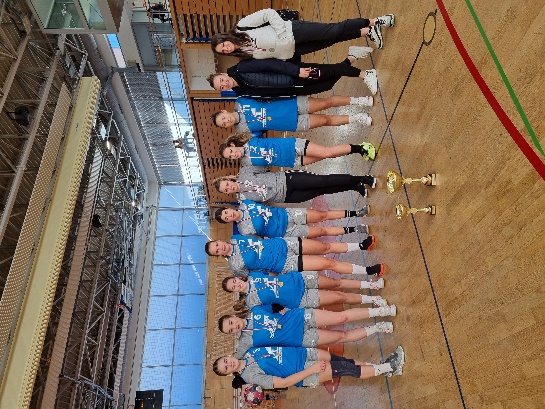 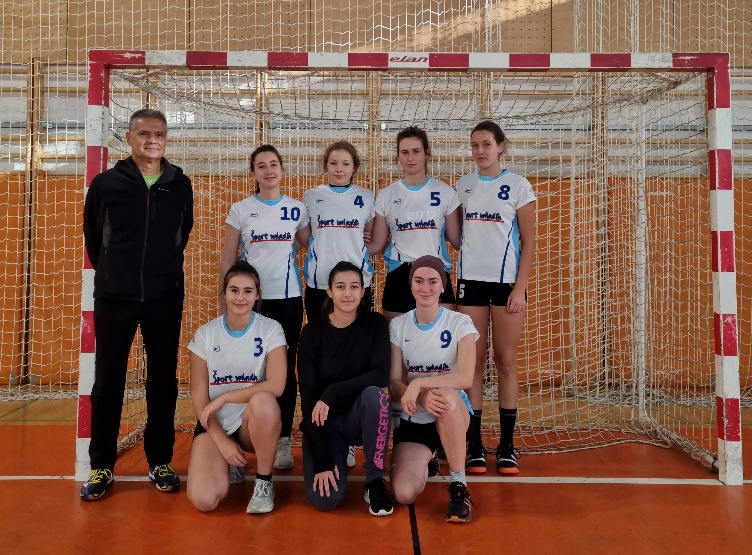      Ekipa  III.GIMNAZIJE MB                                                                 Ekipa  II.GIMNAZIJE MBV nadaljnje tekmovanje sta se uvrstili III.Gimnazija Maribor in II.Gimnazija Maribor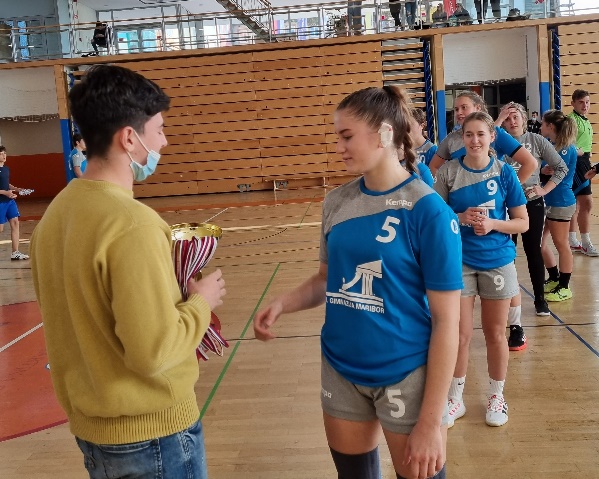 Najkoristnejša igralka turnirja: TJAŠA UNUK (III. GIMNAZIJA MARIBOR)POROČILOVsem ekipam želimo veliko uspeha v nadaljnjem tekmovanju. DIJAKI ura igranja ekipa A ekipa B Rezultat Zmag. Ekipa 1 11.00 SERŠII.GIM5:12 II.GIM 2 11.30 GAMSIII.GIM9:13 III.GIM3 12.00 III.GIMSERŠ14:8III.GIM4 12.30 GAMSII.GIM13:10GAMS 5 13.00 SERŠGAMS12:17GAMS 6 14.00 II.GIMIII.GIM7:11III.GIMSKUPINA ATEKMEZMAGANEODLOČENOPORAZTOČKEGOL RAZLIKAUVRSTITEVIII.GIM.33006+141GAMS32014+42II.GIM.31022-13SERŠ30030- 164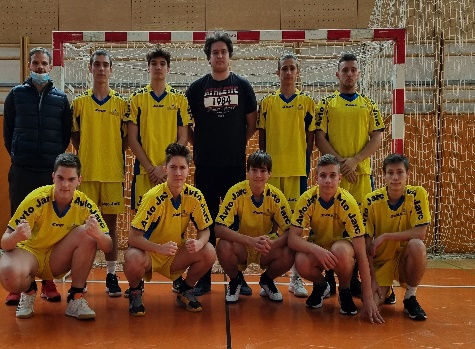 Ekipa  ŠgAMS Maribor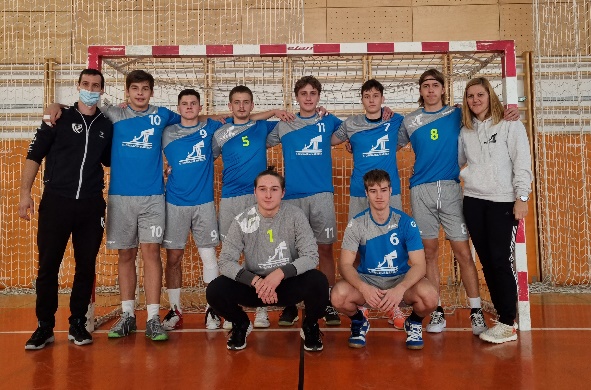 Ekipa III. Gimnazije MariborDIJAKINJE ura igranja ekipa A ekipa B Rezultat Zmag. Ekipa 1 11.00 III.GIMII.GIM 12:5III.GIM2 11.30 II.GIM I.GIM               10:8II.GIM 3 12.00 III.GIMI.GIM     17:3III.GIM4 12.30 II.GIM GAMS10:0II.GIM 5 13.00 III.GIMGAMS10:0III.GIM6 14.00 I.GIM               GAMS10:0I.GIMSKUPINA ATEKMEZMAGANEODLOČENOPORAZTOČKEGOL RAZLIKAUVRSTITEVIII.GIM33006+311II.GIM3201452I.GIM31022-63GAMS30030-304Panoga:ROKOMETStopnja tekmovanja:PODROČNO tekmovanje – področje MariboraSpol:MOŠKI in ŽENSKIVodja tekmovanja:BISTROVIĆ NIKOLAŠola:GIMNAZIJA ANTONA MARTINA SLOMŠKAVRBANSKA 302000 MARIBORDatum:9. in 10. 11. 2021Sodniki:DAVORIN RAMŠAKIVAN ČELEŠ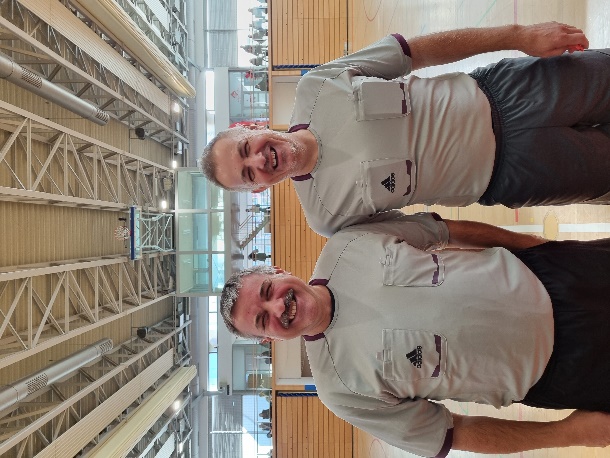 